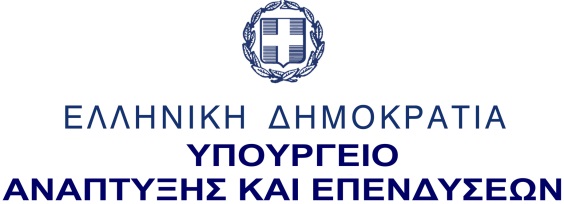 ΣΥΝΕΡΓΑΤΙΚΟΙ ΣΧΗΜΑΤΙΣΜΟΙ ΚΑΙΝΟΤΟΜΙΑΣ2η Πρόσκληση: Επιχειρήσεις (ΕΚ 651/2014)ΠΑΡΑΡΤΗΜΑ Ι: Έντυπο ΥποβολήςΚωδικός πράξης: ΓΓ1CL-ΧΧΧΧΧΧΧ/ ΓΓ2CL-ΧΧΧΧΧΧΧΔικαιούχος: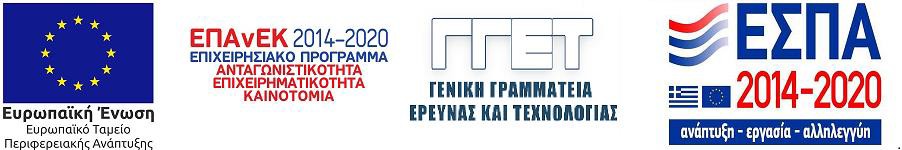                                                                ΠΕΡΙΕΧΟΜΕΝΑΙ ΣΤΟΙΧΕΙΑ ΤΑΥΤΟΤΗΤΑΣ ΔΙΚΑΙΟΥΧΩΝ	3Ι .1. ΓΕΝΙΚΑ ΣΤΟΙΧΕΙΑ ΕΡΓΟΥ	3Ι.2. ΣΤΟΙΧΕΙΑ ΔΙΚΑΙΟΥΧΟΥ ΕΠΙΧΕΙΡΗΣΗΣ (ΕΠΙΧΕΙΡΗΣΕΩΝ ΣΥΜΠΡΑΞΗΣ) 	3Ι.2.1 Στοιχεία Ταυτότητας Επιχείρησης	3Ι.2.2 Κωδικοί Αριθμοί Δραστηριότητας (Κ.Α.Δ.) Επιχείρησης	4Κωδικός Αριθμός Δραστηριότητας (Κ.Α.Δ.) σχετιζόμενος με το Έργο	4Ι.2.3 Βασικά Στοιχεία Τόπου Υλοποίησης Έργου - Στοιχεία Παραρτήματος στο οποίο Υλοποιεί το Έργο	4Ι.3. ΣΤΟΙΧΕΙΑ ΕΠΑΦΩΝ	5Ι.3.1 Στοιχεία Νόμιμου Εκπροσώπου	5Ι.3.2 Υπεύθυνος Έργου Επιχείρησης	5Ι.3.3 Συντονιστής Έργου 	5Ι.3.4 Επιστημονικός Υπεύθυνος Έργου 	5Ι.4. ΣΤΟΙΧΕΙΑ ΕΤΑΙΡΩΝ / ΜΕΤΟΧΩΝ / ΣΥΝΔΕΔΕΜΕΝΩΝ	6Ι.4.1 Στοιχεία Μετόχων ή Εταίρων της Επιχείρησης	6Ι.4.2 Συμμετοχές Επιχείρησης ή Εταίρου ή Μετόχου σε άλλες Επιχειρήσεις	6Ι.4.3 Συνδεδεμένες Επιχειρήσεις (Συμπεριλαμβανομένων των offshore)	7Ι.4.4 Συνεργαζόμενες Επιχειρήσεις (Συμπεριλαμβανομένων των offshore)	7Ι.5. ΟΙΚΟΝΟΜΙΚΗ ΚΑΤΑΣΤΑΣΗ ΕΠΙΧΕΙΡΗΣΗΣ	8Ι.5.1 Ανάκτηση Προηγούμενης Ενίσχυσης - Προβληματική Επιχείρηση	8ΙΙ ΣΤΟΙΧΕΙΑ ΤΑΥΤΟΤΗΤΑΣ ΕΡΓΟΥ	8ΙΙ.1. ΣΤΟΙΧΕΙΑ ΦΥΣΙΚΟΥ ΑΝΤΙΚΕΙΜΕΝΟΥ	8ΙΙ.1.1 Αναλυτικά Στοιχεία του Έργου ως προς το Φυσικό Αντικείμενο και τις Επιπτώσεις	8ΙΙ.1.2 Πίνακας Ενοτήτων Εργασίας	9ΙΙ.1.3 Πίνακας Παραδοτέων	9ΙΙ.1.4 Σύνθεση Ομάδας Εργασίας ανά Ενότητα Εργασίας	10ΙΙ.1.5 Προσαύξηση Ποσοστού Ενίσχυσης για Έργα Έρευνας και Ανάπτυξης	10ΙΙ.2. ΟΙΚΟΝΟΜΙΚΑ ΣΤΟΙΧΕΙΑ ΤΟΥ ΕΡΓΟΥ	10ΙΙ.2.1 Ανάλυση του Προϋπολογισμού ανά Επιχείρηση και Κατηγορία Δαπάνης	10ΙΙ.2.2 Προϋπολογισμός ανά Επιχείρηση, Ενότητα Εργασίας και Κατηγορία Δραστηριότητας	12ΙΙ.2.3 Κατανομή Προϋπολογισμού ανά Επιχείρηση και Κατηγορία Δαπάνης	13ΙΙ.2.4 Κατανομή Προϋπολογισμού και Δημόσιας Δαπάνης	13ΙΙΙ ΔΕΙΚΤΕΣ ΑΞΙΟΛΟΓΗΣΗΣ – ΑΠΟΤΙΜΗΣΗΣ ΤΟΥ ΕΡΓΟΥ – ΣΥΜΒΟΛΗ ΣΤΗΝ ΕΠΙΤΕΥΞΗ ΤΩΝ ΓΕΝΙΚΟΤΕΡΩΝ ΣΤΟΧΩΝ ΤΩΝ ΔΡΑΣΕΩΝ	13ΙΙΙ.1. ΔΕΙΚΤΕΣ	13ΙΙΙ.1.1 Δείκτες Εκροής της Παρούσας Δράσης	13ΙΙΙ.1.2 Τήρηση Εθνικών και Ενωσιακών Κανόνων	14ΙV 1 ΕΠΙΣΥΝΑΠΤΟΜΕΝΑ ΕΓΓΡΑΦΑ	14Ειδικότερες οδηγίες για τον τρόπο συμπλήρωσης της καρτέλας Ι.4. παρέχονται στο Εγχειρίδιο ΠΣΚΕ για την υποβολή αίτησης χρηματοδότησης της Δράσης που είναι αναρτημένο στους δικτυακούς τόπους της ΕΥΔ ΕΠΑνΕΚ, της ΓΓΕΤ και στο ΠΣΚΕ (μενού πληροφορίες).Επισημαίνεται ότι, ο ηλεκτρονικός φάκελος υποψηφιότητας πρέπει να περιλαμβάνει υποχρεωτικά όλα τα απαιτούμενα δικαιολογητικά (Παράρτημα IΙ) – κατά περίπτωση - σε μη επεξεργάσιμη ηλεκτρονική μορφή αρχείου (πχ αρχείο τύπου pdf, zip). Aνώτατο όριο 10 ΜΒ ανά επισύναψη (attachment) και ανώτατο όριο 50 ΜΒ συνολικών επισυναπτόμενων ανά επενδυτική πρόταση.Η Γ.Γ.Ε.Τ. διατηρεί το δικαίωμα να ζητήσει οποιοδήποτε άλλο δικαιολογητικό στοιχείο προκειμένου να διασταυρωθεί η ακρίβεια των δηλωθέντων.ΕΡ1 - Δαπάνες προσωπικούΕΡ2 - Δαπάνες οργάνων και εξοπλισμού, κτιρίων και γηπέδωνΕΡ3 - Δαπάνες για έρευνα επί συμβάσει, γνώσεις και διπλώματα ευρεσιτεχνίας, συμβουλευτικές και υποστηρικτικές υπηρεσίεςΕΡ4 - Πρόσθετα γενικά έξοδα και λοιπές λειτουργικές δαπάνεςΕΜΕΟ - Έμμεσες Λειτουργικές δαπάνεςΜΕ1 - Δαπάνες για μελέτες τεχνικής σκοπιμότηταςΚΑ1 - Δαπάνες για ενισχύσεις καινοτομίας για ΜΜΕΕΚ1 - Δαπάνες συμμετοχής ΜΜΕ σε εμπορικές εκθέσειςΤο ποσό που έχει δηλωθεί στην καρτέλα ΙΙ.2.1. ΑΝΑΛΥΣΗ ΤΟΥ ΠΡΟΫΠΟΛΟΓΙΣΜΟΥ για κάθε επιχείρηση στην Κατηγορία Δαπάνης ΜΕ1 (Δαπάνες για Μελέτες Τεχνικής Σκοπιμότητας) θα πρέπει να είναι ίσο με το ποσό που έχει δηλωθεί ανά επιχείρηση στην Κατηγορία Δραστηριοτήτων ΜΤΣ στην καρτέλα ΙΙ.2.2. ΠΡΟΫΠΟΛΟΓΙΣΜΟΣ ΑΝΑ ΕΠΙΧΕΙΡΗΣΗ, ΕΝΟΤΗΤΑ ΕΡΓΑΣΙΑΣ ΚΑΙ ΚΑΤΗΓΟΡΙΑ ΔΡΑΣΤΗΡΙΟΤΗΤΑΣ. Το ποσό που έχει δηλωθεί στην καρτέλα ΙΙ.2.1. ΑΝΑΛΥΣΗ ΤΟΥ ΠΡΟΫΠΟΛΟΓΙΣΜΟΥ για κάθε επιχείρηση στην Κατηγορία Δαπάνης ΚΑ1 (Δαπάνες για ενισχύσεις καινοτομίας για ΜΜΕ) θα πρέπει να είναι ίσο με το ποσό που έχει δηλωθεί ανά επιχείρηση στην Κατηγορία Δραστηριοτήτων ΚΑΙΝΜΜΕ στην καρτέλα ΙΙ.2.2. ΠΡΟΫΠΟΛΟΓΙΣΜΟΣ ΑΝΑ ΕΠΙΧΕΙΡΗΣΗ, ΕΝΟΤΗΤΑ ΕΡΓΑΣΙΑΣ ΚΑΙ ΚΑΤΗΓΟΡΙΑ ΔΡΑΣΤΗΡΙΟΤΗΤΑΣ.Το ποσό που έχει δηλωθεί στην καρτέλα ΙΙ.2.1. ΑΝΑΛΥΣΗ ΤΟΥ ΠΡΟΫΠΟΛΟΓΙΣΜΟΥ για κάθε επιχείρηση στην Κατηγορία Δαπάνης ΕΚ1 - Δαπάνες συμμετοχής ΜΜΕ σε εμπορικές εκθέσεις θα πρέπει να είναι ίσο με το ποσό που έχει δηλωθεί ανά επιχείρηση στην Κατηγορία Δραστηριοτήτων ΕΚΘΜΜΕ στην καρτέλα ΙΙ.2.2. ΠΡΟΫΠΟΛΟΓΙΣΜΟΣ ΑΝΑ ΕΠΙΧΕΙΡΗΣΗ, ΕΝΟΤΗΤΑ ΕΡΓΑΣΙΑΣ ΚΑΙ ΚΑΤΗΓΟΡΙΑ ΔΡΑΣΤΗΡΙΟΤΗΤΑΣ. Επισυνάπτονται τα δικαιολογητικά που αναφέρονται στο ΠΑΡΑΡΤΗΜΑ II: ΔΙΚΑΙΟΛΟΓΗΤΙΚΑ ΓΙΑ ΤΗΝ ΥΠΟΒΟΛΗ ΤΗΣ ΑΙΤΗΣΗΣ ΧΡΗΜΑΤΟΔΟΤΗΣΗΣ. Η επισύναψη των ανωτέρω αρχείων αποτελεί τυπική προϋπόθεση συμμετοχής στη Δράση.Σημείωση: Οι δυνητικοί δικαιούχοι πρέπει να επιδείξουν ιδιαίτερη προσοχή στην πλήρη και ορθή συμπλήρωση της ηλεκτρονικής τους αίτησης χρηματοδότησης στο ΠΣΚΕ και να μεριμνήσουν να υπάρχει ταυτότητα ως προς τα ουσιώδη χαρακτηριστικά της πρότασης με την εγκεκριμένη (από την 1η πρόσκληση ΣΣΚ) πρόταση του ΦΑ. Ειδικότερα το  φυσικό αντικείμενο του έργου [Καρτέλα ΙΙ.1.1 Αναλυτικά Στοιχεία του Έργου] να περιγραφεί, ώστε  το έργο να δύναται να ταυτοποιηθεί με το περιγραφέν στην  πρόταση του ΣΣΚ. Η ταυτότητα της πρότασης στο ΠΣΚΕ με την εγκεκριμένη από την 1η Πρόσκληση ΣΣΚ πρόταση, κρίνεται κατά την αξιολόγηση.Η υποβολή Αίτησης Χρηματοδότησης μέσω του ΠΣΚΕ επέχει θέση υπεύθυνης δήλωσης του άρθρου 8 του ν.1599/1986 (Α΄75) όσον αφορά την αλήθεια, ακρίβεια και πληρότητα των στοιχείων που αναφέρονται σε αυτήν. Συνεπώς, θα πρέπει να εμφανίζει ταυτότητα περιεχομένου με τα ζητούμενα δικαιολογητικά του σχετικού Παραρτήματος της Αναλυτικής Πρόσκλησης για την έκδοση της απόφασης ένταξης. Ανακρίβεια στοιχείων που δηλώνονται στην αίτηση επισύρει τις προβλεπόμενες ποινικές και διοικητικές κυρώσεις.Οι δικαιούχοι φέρουν την ευθύνη της πλήρους και ορθής συμπλήρωσης της ηλεκτρονικής τους αίτησης χρηματοδότησης.Εφιστάται η προσοχή στους Δυνητικούς Δικαιούχους η υποβολή της Αίτησης Χρηματοδότησης να πραγματοποιείται σε εύλογο χρονικό διάστημα πριν την καταληκτική ημερομηνία και ώρα, καθώς «Για να θεωρηθεί ότι η διαδικασία υποβολής ολοκληρώθηκε εμπρόθεσμα, θα πρέπει η ηλεκτρονική υποβολή της Αίτησης Χρηματοδότησης στο ΠΣΚΕ να οριστικοποιηθεί πριν την καταληκτική ημερομηνία και ώρα υποβολής προτάσεων έργων του τρέχοντος κύκλου της Δράσης». (βλ. Ενότητα 8 – ΔΙΑΔΙΚΑΣΙΑ ΥΠΟΒΟΛΗΣ ΚΑΙ ΠΑΡΑΛΑΒΗΣ ΑΙΤΗΣΗΣ ΧΡΗΜΑΤΟΔΟΤΗΣΗΣ).Για την υποβοήθηση των δυνητικών δικαιούχων στην υποβολή Αίτησης Χρηματοδότησης μέσω του ΠΣΚΕ, η ΓΓΕΤ έχει αναπτύξει Εγχειρίδιο ΠΣΚΕ για την υποβολή Αίτησης Χρηματοδότησης στη δράσης (Εγχειρίδιο Υποβολής στην 2η Πρόσκληση ΣΣΚ), το οποίο είναι αναρτημένο στο δικτυακό τόπο της ΓΓΕΤ (www.gsrt.gr) και στο ΠΣΚΕ (μενού Πληροφορίες). Το παρόν υπόδειγμα αποτελεί αποσπασματική απεικόνιση του συνόλου της ανωτέρω πληροφορίας. ΕΙΔΙΚΗ ΓΡΑΜΜΑΤΕΙΑ ΔΙΑXΕΙΡΙΣΗΣ ΠΡΟΓΡΑΜΜΑΤΩΝ ΕΥΡΩΠΑΪΚΟΥ ΤΑΜΕΙΟΥ ΠΕΡΙΦΕΡΕΙΑΚΗΣ ΑΝΑΠΤΥΞΗΣ KAI ΤΑΜΕΙΟΥ ΣΥΝΟΧΗΣΕιδική Υπηρεσία Διαχείρισης ΕπιχειρησιακούΠρογράμματος Ανταγωνιστικότητα,Επιχειρηματικότητα και Καινοτομία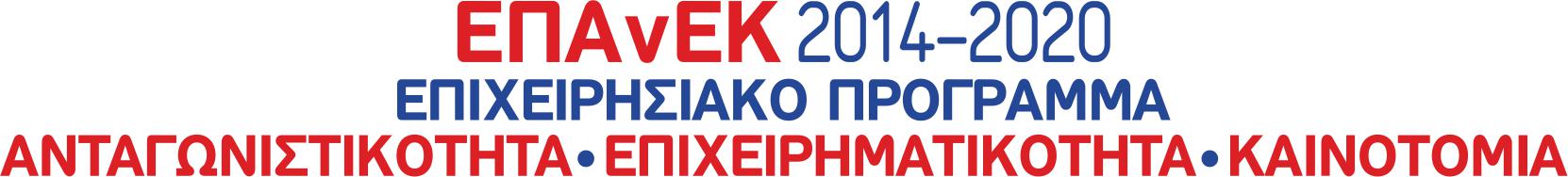 ΓΕΝΙΚΗ ΓΡΑΜΜΑΤΕΙΑ ΕΡΕΥΝΑΣ & ΤΕΧΝΟΛΟΓΙΑΣ (Γ.Γ.Ε.Τ.)Διεύθυνση Ι2 Υποστήριξης Δράσεων Έρευνας & ΚαινοτομίαςΤμήμα Γ΄ ΚαινοτομίαςΙ ΣΤΟΙΧΕΙΑ ΤΑΥΤΟΤΗΤΑΣ ΔΙΚΑΙΟΥΧΩΝΙ .1. ΓΕΝΙΚΑ ΣΤΟΙΧΕΙΑ ΕΡΓΟΥΦορέας Αρωγός ΣΣΚ(Επιλογή από λίστα)(Επιλογή από λίστα)Τίτλος Πρότασης (Ελληνικά)Proposal Title (Αγγλικά)Ακρωνύμιο Πρότασης (Proposal Acronym)Διάρκεια (μήνες) (Επιλογή από λίστα)(Επιλογή από λίστα)Ι.2. ΣΤΟΙΧΕΙΑ ΔΙΚΑΙΟΥΧΟΥ ΕΠΙΧΕΙΡΗΣΗΣ (ΕΠΙΧΕΙΡΗΣΕΩΝ ΣΥΜΠΡΑΞΗΣ) Ι.2. ΣΤΟΙΧΕΙΑ ΔΙΚΑΙΟΥΧΟΥ ΕΠΙΧΕΙΡΗΣΗΣ (ΕΠΙΧΕΙΡΗΣΕΩΝ ΣΥΜΠΡΑΞΗΣ) Ι.2. ΣΤΟΙΧΕΙΑ ΔΙΚΑΙΟΥΧΟΥ ΕΠΙΧΕΙΡΗΣΗΣ (ΕΠΙΧΕΙΡΗΣΕΩΝ ΣΥΜΠΡΑΞΗΣ) Ι.2. ΣΤΟΙΧΕΙΑ ΔΙΚΑΙΟΥΧΟΥ ΕΠΙΧΕΙΡΗΣΗΣ (ΕΠΙΧΕΙΡΗΣΕΩΝ ΣΥΜΠΡΑΞΗΣ) Ι.2.1 Στοιχεία Ταυτότητας ΕπιχείρησηςΙ.2.1 Στοιχεία Ταυτότητας ΕπιχείρησηςΙ.2.1 Στοιχεία Ταυτότητας ΕπιχείρησηςΙ.2.1 Στοιχεία Ταυτότητας ΕπιχείρησηςΙ.2.1 Στοιχεία Ταυτότητας ΕπιχείρησηςΙ.2.1 Στοιχεία Ταυτότητας ΕπιχείρησηςΙ.2.1 Στοιχεία Ταυτότητας ΕπιχείρησηςΑ/Α ΕπιχείρησηςΣυντονιστήςΣυντονιστήςΓΕΝΙΚΑ ΣΤΟΙΧΕΙΑΓΕΝΙΚΑ ΣΤΟΙΧΕΙΑΓΕΝΙΚΑ ΣΤΟΙΧΕΙΑΓΕΝΙΚΑ ΣΤΟΙΧΕΙΑΓΕΝΙΚΑ ΣΤΟΙΧΕΙΑΓΕΝΙΚΑ ΣΤΟΙΧΕΙΑΓΕΝΙΚΑ ΣΤΟΙΧΕΙΑΕπωνυμία ΕπιχείρησηςΣυντομογραφία ΕπιχείρησηςΔιακριτικός Τίτλος ΕπιχείρησηςΕίχε συμπεριληφθεί στην 1η πρόσκληση ΣΣΚ: ΦΑ(ΝΑΙ ή ΟΧΙ)(ΝΑΙ ή ΟΧΙ)(ΝΑΙ ή ΟΧΙ)(ΝΑΙ ή ΟΧΙ)(ΝΑΙ ή ΟΧΙ)(ΝΑΙ ή ΟΧΙ)Συνοπτική Παρουσίαση Δικαιούχου ΕπιχείρησηςΣυνοπτική Παρουσίαση Δικαιούχου ΕπιχείρησηςΣυνοπτική Παρουσίαση Δικαιούχου ΕπιχείρησηςΣυνοπτική Παρουσίαση Δικαιούχου ΕπιχείρησηςΣυνοπτική Παρουσίαση Δικαιούχου ΕπιχείρησηςΣυνοπτική Παρουσίαση Δικαιούχου ΕπιχείρησηςΣυνοπτική Παρουσίαση Δικαιούχου ΕπιχείρησηςΑ.Φ.Μ.Α.Φ.Μ.V.A.T. V.A.T. Δ.Ο.Υ.Δ.Ο.Υ.(Επιλογή από λίστα)(Επιλογή από λίστα)(Επιλογή από λίστα)(Επιλογή από λίστα)(Επιλογή από λίστα)ΧΩΡΑΧΩΡΑΗμερομηνία ΊδρυσηςΗμερομηνία ΊδρυσηςΝομική ΜορφήΝομική Μορφή(Επιλογή από Λίστα)(Επιλογή από Λίστα)(Επιλογή από Λίστα)(Επιλογή από Λίστα)(Επιλογή από Λίστα)Μέγεθος ΕπιχείρησηςΜέγεθος Επιχείρησης(επάγεται)(επάγεται)(επάγεται)(επάγεται)(επάγεται)Δραστηριότητα ΕπιχείρησηςΔραστηριότητα ΕπιχείρησηςΕίδος Βιβλίων Είδος Βιβλίων Η επιχείρηση είναι εξωχώριαΗ επιχείρηση είναι εξωχώριαΔΙΕΥΘΥΝΣΗ ΕΔΡΑΣΔΙΕΥΘΥΝΣΗ ΕΔΡΑΣΔΙΕΥΘΥΝΣΗ ΕΔΡΑΣΔΙΕΥΘΥΝΣΗ ΕΔΡΑΣΔΙΕΥΘΥΝΣΗ ΕΔΡΑΣΔΙΕΥΘΥΝΣΗ ΕΔΡΑΣΔΙΕΥΘΥΝΣΗ ΕΔΡΑΣΔημοτική - Τοπική ΚοινότηταΔημοτική - Τοπική Κοινότητα(Επιλογή από λίστα)(Επιλογή από λίστα)(Επιλογή από λίστα)(Επιλογή από λίστα)(Επιλογή από λίστα)Οδός - ΑριθμόςΟδός - ΑριθμόςΠόληΠόληΤαχ. ΚωδικόςΤαχ. ΚωδικόςΤηλέφωνο ΕπικοινωνίαςΤηλέφωνο ΕπικοινωνίαςFaxFaxΙστοχώρος (Website)Ιστοχώρος (Website)Ηλεκτρονική Διεύθυνση (e-mail)Ηλεκτρονική Διεύθυνση (e-mail)Άλλη Ηλεκτρονική Διεύθυνση (e-mail)Άλλη Ηλεκτρονική Διεύθυνση (e-mail)Ι.2.2 Κωδικοί Αριθμοί Δραστηριότητας (Κ.Α.Δ.) Επιχείρησης Ι.2.2 Κωδικοί Αριθμοί Δραστηριότητας (Κ.Α.Δ.) Επιχείρησης Ι.2.2 Κωδικοί Αριθμοί Δραστηριότητας (Κ.Α.Δ.) Επιχείρησης Ι.2.2 Κωδικοί Αριθμοί Δραστηριότητας (Κ.Α.Δ.) Επιχείρησης ΕπιχείρησηΚ.Α.Δ. Κύριος Κ.Α.Δ.Ημερομηνία Προσθήκης(Επιλογή Επιχείρησης από λίστα)(επιλογή από Λίστα)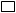 Κωδικός Αριθμός Δραστηριότητας (Κ.Α.Δ.) σχετιζόμενος με το ΈργοΚωδικός Αριθμός Δραστηριότητας (Κ.Α.Δ.) σχετιζόμενος με το ΈργοΚωδικός Αριθμός Δραστηριότητας (Κ.Α.Δ.) σχετιζόμενος με το ΈργοΚωδικός Αριθμός Δραστηριότητας (Κ.Α.Δ.) σχετιζόμενος με το ΈργοΕπιχείρησηΚ.Α.Δ. Κύριος Κ.Α.Δ.Ημερομηνία Προσθήκης(Επιλογή Επιχείρησης από λίστα)(Επιλογή από Λίστα)Ι.2.3 Βασικά Στοιχεία Τόπου Υλοποίησης Έργου - Στοιχεία Παραρτήματος στο οποίο Υλοποιεί το ΈργοΙ.2.3 Βασικά Στοιχεία Τόπου Υλοποίησης Έργου - Στοιχεία Παραρτήματος στο οποίο Υλοποιεί το ΈργοΙ.2.3 Βασικά Στοιχεία Τόπου Υλοποίησης Έργου - Στοιχεία Παραρτήματος στο οποίο Υλοποιεί το ΈργοΙ.2.3 Βασικά Στοιχεία Τόπου Υλοποίησης Έργου - Στοιχεία Παραρτήματος στο οποίο Υλοποιεί το ΈργοΙ.2.3 Βασικά Στοιχεία Τόπου Υλοποίησης Έργου - Στοιχεία Παραρτήματος στο οποίο Υλοποιεί το ΈργοΙ.2.3 Βασικά Στοιχεία Τόπου Υλοποίησης Έργου - Στοιχεία Παραρτήματος στο οποίο Υλοποιεί το ΈργοΕπιχείρησηΔημοτική - Τοπική ΚοινότηταΟδός - ΑριθμόςΤαχ. ΚωδικόςΠόληe-mail(Επιλογή από λίστα)(Επιλογή από λίστα)Ι.2.4 Άδεια ΛειτουργίαςΙ.2.4 Άδεια ΛειτουργίαςΙ.2.4 Άδεια ΛειτουργίαςΙ.2.4 Άδεια ΛειτουργίαςΙ.2.4 Άδεια ΛειτουργίαςΙ.2.4 Άδεια ΛειτουργίαςΕπιχείρησηΑριθμός Άδειας Λειτουργίας ή ισοδύναμου εγγράφου Εκδούσα Αρχή Ημερομηνία έκδοσηςΗμερομηνία ΛήξηςΑορίστου  Χρόνου(Επιλογή Επιχείρησης από λίστα)ΝΑΙ/ΟΧΙΠαρατηρήσεις που αφορούν τις άδειεςΠαρατηρήσεις που αφορούν τις άδειεςΠαρατηρήσεις που αφορούν τις άδειεςΠαρατηρήσεις που αφορούν τις άδειεςΠαρατηρήσεις που αφορούν τις άδειεςΠαρατηρήσεις που αφορούν τις άδειεςΙ.3. ΣΤΟΙΧΕΙΑ ΕΠΑΦΩΝΙ.3.1 Στοιχεία Νόμιμου ΕκπροσώπουΙ.3.1 Στοιχεία Νόμιμου ΕκπροσώπουΙ.3.1 Στοιχεία Νόμιμου ΕκπροσώπουΙ.3.1 Στοιχεία Νόμιμου ΕκπροσώπουΙ.3.1 Στοιχεία Νόμιμου ΕκπροσώπουΙ.3.1 Στοιχεία Νόμιμου ΕκπροσώπουΕπιχείρηση(Επιλογή από λίστα)(Επιλογή από λίστα)(Επιλογή από λίστα)(Επιλογή από λίστα)(Επιλογή από λίστα)ΕπώνυμοΌνομαΧΩΡΑΑ.Φ.Μ.V.A.T.Δημοτική – Τοπική ΚοινότηταΟδός - ΑριθμόςΤαχ. ΚωδικόςΠόληΤηλέφωνο (Σταθερό)Τηλέφωνο (Κινητό)Τηλέφωνο (Κινητό)Τηλέφωνο (Κινητό)Faxe-maile-mailΙ.3.2 Υπεύθυνος Έργου Επιχείρησης Ι.3.2 Υπεύθυνος Έργου Επιχείρησης Ι.3.2 Υπεύθυνος Έργου Επιχείρησης Ι.3.2 Υπεύθυνος Έργου Επιχείρησης Ι.3.2 Υπεύθυνος Έργου Επιχείρησης Επιχείρηση(Επιλογή από λίστα)(Επιλογή από λίστα)(Επιλογή από λίστα)(Επιλογή από λίστα)Θέση στην ΕπιχείρησηΕπώνυμοΌνομαΧΩΡΑΟδός - ΑριθμόςΤαχ. ΚωδικόςΠόληΤηλέφωνο (Σταθερό)Τηλέφωνο (Κινητό)Τηλέφωνο (Κινητό)Faxe-mailΙ.3.3 Συντονιστής Έργου Ι.3.3 Συντονιστής Έργου Ι.3.3 Συντονιστής Έργου Ι.3.3 Συντονιστής Έργου Ι.3.3 Συντονιστής Έργου Επιχείρηση(Επιλογή από λίστα)(Επιλογή από λίστα)(Επιλογή από λίστα)(Επιλογή από λίστα)Θέση στην ΕπιχείρησηΕπώνυμοΌνομαΟδός - ΑριθμόςΤαχ. ΚωδικόςΠόληΤηλέφωνο (Σταθερό)Τηλέφωνο (Κινητό)Τηλέφωνο (Κινητό)Faxe-mailΙ.3.4 Επιστημονικός Υπεύθυνος Έργου Ι.3.4 Επιστημονικός Υπεύθυνος Έργου Ι.3.4 Επιστημονικός Υπεύθυνος Έργου Ι.3.4 Επιστημονικός Υπεύθυνος Έργου Ι.3.4 Επιστημονικός Υπεύθυνος Έργου Επιχείρηση(Επιλογή από λίστα)(Επιλογή από λίστα)(Επιλογή από λίστα)(Επιλογή από λίστα)Θέση στην Επιχείρηση ή Είδος Συνεργασίας με την ΕπιχείρησηΕπώνυμοΌνομαΧΩΡΑΟδός - ΑριθμόςΤαχ.ΚωδικόςΠόληΤηλέφωνο (Σταθερό)Τηλέφωνο (Κινητό)Τηλέφωνο (Κινητό)Faxe-mailΙ.4. ΣΤΟΙΧΕΙΑ ΕΤΑΙΡΩΝ / ΜΕΤΟΧΩΝ / ΣΥΝΔΕΔΕΜΕΝΩΝΙ.4.1 Στοιχεία Μετόχων ή Εταίρων της ΕπιχείρησηςΙ.4.1 Στοιχεία Μετόχων ή Εταίρων της ΕπιχείρησηςΙ.4.1 Στοιχεία Μετόχων ή Εταίρων της ΕπιχείρησηςΙ.4.1 Στοιχεία Μετόχων ή Εταίρων της ΕπιχείρησηςΕπιχείρηση(Επιλογή από λίστα)(Επιλογή από λίστα)(Επιλογή από λίστα)Α.Φ.Μ. Εταίρου ή ΜετόχουV.A.T.Δ.Ο.Υ.Χώρα Εγκατάστασης / ΔιαμονήςΠοσοστό Συμμετοχής (%)Θέση Εταίρου ή Μετόχου στην ΕπιχείρησηΕίδος Προσώπου (Μετόχου ή Εταίρου)     Φυσικό Πρόσωπο     Νομικό Πρόσωπο     Φυσικό Πρόσωπο     Νομικό Πρόσωπο     Φυσικό Πρόσωπο     Νομικό ΠρόσωποΕπώνυμο ή ΕπωνυμίαΌνομαΑ.Φ.Μ. Νομίμου ΕκπροσώπουV.A.T. Νομίμου ΕκπροσώπουΧώρα Εγκατάστασης / Διαμονής Νομίμου ΕκπροσώπουΈτος Ίδρυσης ΕπιχείρησηςΟδός - ΑριθμόςΤαχ. ΚωδικόςΠόληΤηλέφωνο ΕπικοινωνίαςFaxemailΙ.4.2 Συμμετοχές Επιχείρησης ή Εταίρου ή Μετόχου σε άλλες ΕπιχειρήσειςΙ.4.2 Συμμετοχές Επιχείρησης ή Εταίρου ή Μετόχου σε άλλες ΕπιχειρήσειςΕπιχείρηση(Επιλογή από λίστα)Επωνυμία ΕπιχείρησηςΑ.Φ.Μ. ΕπιχείρησηςΈτος Ίδρυσης ΕπιχείρησηςΑντικείμενο ΕπιχείρησηςΠοσοστό Συμμετοχής (%)Θέση Επιχείρησης ή Μετόχου στην ΕπιχείρησηΙ.4.3 Συνδεδεμένες Επιχειρήσεις (Συμπεριλαμβανομένων των offshore)Ι.4.3 Συνδεδεμένες Επιχειρήσεις (Συμπεριλαμβανομένων των offshore)Ι.4.3 Συνδεδεμένες Επιχειρήσεις (Συμπεριλαμβανομένων των offshore)Ι.4.3 Συνδεδεμένες Επιχειρήσεις (Συμπεριλαμβανομένων των offshore)Επιχείρηση(Επιλογή από λίστα)(Επιλογή από λίστα)(Επιλογή από λίστα)Συνδεδεμένη ΕπιχείρησηΑ.Φ.Μ. ΕπιχείρησηςV.A.T.ΧΩΡΑΠερίοδος Αναφοράς(Επιλογή από λίστα)(Επιλογή από λίστα)(Επιλογή από λίστα)Απασχολούμενοι (ΕΜΕ)Σύνολο ΕνεργητικούΚύκλος ΕργασιώνΙ.4.4 Συνεργαζόμενες Επιχειρήσεις (Συμπεριλαμβανομένων των offshore)Ι.4.4 Συνεργαζόμενες Επιχειρήσεις (Συμπεριλαμβανομένων των offshore)Ι.4.4 Συνεργαζόμενες Επιχειρήσεις (Συμπεριλαμβανομένων των offshore)Ι.4.4 Συνεργαζόμενες Επιχειρήσεις (Συμπεριλαμβανομένων των offshore)Επιχείρηση(Επιλογή από λίστα)(Επιλογή από λίστα)(Επιλογή από λίστα)Συνεργαζόμενη ΕπιχείρησηΑ.Φ.Μ. ΕπιχείρησηςV.A.T.ΧΩΡΑΠερίοδος Αναφοράς(Επιλογή από λίστα)(Επιλογή από λίστα)(Επιλογή από λίστα)Απασχολούμενοι (ΕΜΕ)Σύνολο ΕνεργητικούΚύκλος ΕργασιώνΙ.4.5 Συγκεντρωτικά Στοιχεία Μεγέθους Επιχειρήσεις(Συμπεριλαμβάνονται και τα στοιχεία συνδεδεμένων και συνεργαζόμενων επιχειρήσεων σύμφωνα με τον ορισμό των ΜΜΕ)Ι.4.5 Συγκεντρωτικά Στοιχεία Μεγέθους Επιχειρήσεις(Συμπεριλαμβάνονται και τα στοιχεία συνδεδεμένων και συνεργαζόμενων επιχειρήσεων σύμφωνα με τον ορισμό των ΜΜΕ)Ι.4.5 Συγκεντρωτικά Στοιχεία Μεγέθους Επιχειρήσεις(Συμπεριλαμβάνονται και τα στοιχεία συνδεδεμένων και συνεργαζόμενων επιχειρήσεων σύμφωνα με τον ορισμό των ΜΜΕ)Ι.4.5 Συγκεντρωτικά Στοιχεία Μεγέθους Επιχειρήσεις(Συμπεριλαμβάνονται και τα στοιχεία συνδεδεμένων και συνεργαζόμενων επιχειρήσεων σύμφωνα με τον ορισμό των ΜΜΕ)Επιχείρηση(Επιλογή από λίστα)(Επιλογή από λίστα)(Επιλογή από λίστα)Έτος υποβολής -3Έτος υποβολής -2Έτος υποβολής -1Συνολικός Κύκλος Εργασιών (€)Σύνολο Ετήσιου Ισολογισμού (€)Αριθμός Απασχολούμενων (σε ΕΜΕ)Ι.5. ΟΙΚΟΝΟΜΙΚΗ ΚΑΤΑΣΤΑΣΗ ΕΠΙΧΕΙΡΗΣΗΣΙ.5.1 Ανάκτηση Προηγούμενης Ενίσχυσης - Προβληματική ΕπιχείρησηΙ.5.1 Ανάκτηση Προηγούμενης Ενίσχυσης - Προβληματική ΕπιχείρησηΕπιχείρηση(Επιλογή από λίστα)Εκκρεμεί εις βάρος της επιχείρησης εκτέλεση προηγούμενης απόφασης ανάκτησης της Ευρωπαϊκής επιτροπής για αχρεωστήτως ή παρανόμως καταβληθείσες κρατικές ενισχύσεις;ΝΑΙ/ΟΧΙΕάν Ναι, αριθμός απόφασης ανάκτησηςΕίναι η επιχείρηση προβληματική, σύμφωνα με το άρθρο 2 του Κανονισμού ΕΚ 651/2014 (παράρτημα II της αναλυτικής πρόσκλησης της Δράσης);ΝΑΙ/ΟΧΙΕάν Ναι, επεξηγήσεις (προαιρετικά)ΙΙ ΣΤΟΙΧΕΙΑ ΤΑΥΤΟΤΗΤΑΣ ΕΡΓΟΥ ΙΙ.1. ΣΤΟΙΧΕΙΑ ΦΥΣΙΚΟΥ ΑΝΤΙΚΕΙΜΕΝΟΥΙΙ.1.1 Αναλυτικά Στοιχεία του Έργου ως προς το Φυσικό Αντικείμενο και τις Επιπτώσεις1.1.α  Αντικείμενο και Στόχοι του Έργου1.1.β  Μεθοδολογία Υλοποίησης του Έργου1.1.γ  Περιγραφή ενοτήτων εργασίας και παραδοτέων1.1.δ  Αναμενόμενα Αποτελέσματα1.1.ε  Οικονομική και εμπορική αξιοποίηση των αποτελεσμάτων1.1.στ  Δραστηριότητες Διάχυσης και Δημοσιότητας1.1.ζ  Περιγραφή δραστηριοτήτων και ερευνητικών ενδιαφερόντων συνεργαζόμενων φορέων1.1.η  Οργανωτική δομή και διαχείριση του Έργου / Περιγραφή της σύμπραξης των συμμετεχόντων1.1.θ  Περιγραφή δραστηριοτήτων και ερευνητικών ενδιαφερόντων τυχόν υπεργολάβουΙΙ.1.2 Πίνακας Ενοτήτων ΕργασίαςΙΙ.1.2 Πίνακας Ενοτήτων ΕργασίαςΙΙ.1.2 Πίνακας Ενοτήτων ΕργασίαςΙΙ.1.2 Πίνακας Ενοτήτων ΕργασίαςΙΙ.1.2 Πίνακας Ενοτήτων ΕργασίαςΙΙ.1.2 Πίνακας Ενοτήτων ΕργασίαςΙΙ.1.2 Πίνακας Ενοτήτων ΕργασίαςΙΙ.1.2 Πίνακας Ενοτήτων ΕργασίαςΙΙ.1.2 Πίνακας Ενοτήτων ΕργασίαςΑ/ΑΤίτλος Ενότητας ΕργασίαςΚατηγορία Δραστηριό-τηταςΥπεύθυνος Ε.Ε. (Επιχείρηση)ΑνθρωπομήνεςΈναρξη (μήνας) Τέλος (μήνας) Προϋπολο-γισμόςΔημόσια Δαπάνη(Επιλογή από λίστα)(Επιλογή από λίστα)ΙΙ.1.3 Πίνακας ΠαραδοτέωνΙΙ.1.3 Πίνακας ΠαραδοτέωνΙΙ.1.3 Πίνακας ΠαραδοτέωνΙΙ.1.3 Πίνακας ΠαραδοτέωνΙΙ.1.3 Πίνακας ΠαραδοτέωνΙΙ.1.3 Πίνακας ΠαραδοτέωνΙΙ.1.3 Πίνακας ΠαραδοτέωνΑ/ΑΤίτλος ΠαραδοτέουΣύντομη ΠεριγραφήΕίδος ΠαραδοτέουΕνότητα ΕργασίαςΕπιχείρησηΠαράδοση (μήνας)(Επιλογή από λίστα)(Επιλογή από λίστα)(Επιλογή από λίστα)ΙΙ.1.4 Σύνθεση Ομάδας Εργασίας ανά Ενότητα ΕργασίαςΙΙ.1.4 Σύνθεση Ομάδας Εργασίας ανά Ενότητα ΕργασίαςΙΙ.1.4 Σύνθεση Ομάδας Εργασίας ανά Ενότητα ΕργασίαςΙΙ.1.4 Σύνθεση Ομάδας Εργασίας ανά Ενότητα ΕργασίαςΙΙ.1.4 Σύνθεση Ομάδας Εργασίας ανά Ενότητα ΕργασίαςΙΙ.1.4 Σύνθεση Ομάδας Εργασίας ανά Ενότητα ΕργασίαςΕνότητα ΕργασίαςΕπιχείρησηΟνοματεπώνυμοΕιδικότηταΑνθρωπομήνεςΚόστος Εργασίας(Επιλογή από λίστα)(Επιλογή από λίστα)ΙΙ.1.5 Προσαύξηση Ποσοστού Ενίσχυσης για Έργα Έρευνας και Ανάπτυξηςτο έργο προβλέπει πραγματική συνεργασία:- μεταξύ επιχειρήσεων από τις οποίες τουλάχιστον μία είναι ΜΜΕ και καμία μεμονωμένη επιχείρηση δεν φέρει άνω του 70 % των επιλέξιμων δαπανών, ήΝΑΙ/ΟΧΙ/ΔΕΝ ΑΠΑΙΤΕΙΤΑΙΕΑΝ ΝΑΙ ΤΕΚΜΗΡΙΩΣΗ (ΠΕΡΙΓΡΑΦΗ)1.5.2.  Τα αποτελέσματα του έργου διαδίδονται ευρέως μέσω συνεδρίων, δημοσιεύσεων, αποθετηρίων ελεύθερης πρόσβασης ή μέσω δωρεάν λογισμικού ή λογισμικού ανοικτής πηγής;ΝΑΙ/ΟΧΙΕΑΝ ΝΑΙ ΤΕΚΜΗΡΙΩΣΗ (ΠΕΡΙΓΡΑΦΗ)ΙΙ.2. ΟΙΚΟΝΟΜΙΚΑ ΣΤΟΙΧΕΙΑ ΤΟΥ ΕΡΓΟΥΙΙ.2.1 Ανάλυση του Προϋπολογισμού ανά Επιχείρηση και Κατηγορία ΔαπάνηςΑ/ΑΕνότητα ΕργασίαςΑνθρωπομήνεςμέση Τιμή Α/μήναΔαπάνη (€)Συνολική Δαπάνη (€) Συνολική Δαπάνη (€) Συνολική Δαπάνη (€) Α/ΑΠεριγραφή παγίουΕνότητα Εργασίας Τεκμηρίωση ΧρήσηςΈτοςκτήσηςΚόστοςΑγοράς (€) Αναπόσβεστη Αξία(€)ΔιάρκειαΑπόσβεσης (μήνες)Αξίααπόσβεσης (€)ΣύνολοΣύνολοΣύνολοΣύνολοΣύνολοΣύνολοΣύνολοΑ/ΑΠεριγραφή υπεργολαβίαςΕνότητα ΕργασίαςΤεκμηρίωση ΑναγκαιότηταςΥπεργολαβίαςΕπωνυμία υπεργολάβου/ παρόχου υπηρεσιώνΜέλος ΣΣΚΔαπάνη (€)ΝΑΙ/ΟΧΙΣύνολοΣύνολοΣύνολοΣύνολοΣύνολοΑ/ΑΕνότητα ΕργασίαςΠεριγραφήΔαπάνη (€)Συνολική Δαπάνη (€)Συνολική Δαπάνη (€)Συνολική Δαπάνη (€)Α/ΑΕνότητα ΕργασίαςΔαπάνη ΠροσωπικούΔαπάνη (€)Συνολική Δαπάνη (€) Συνολική Δαπάνη (€) Συνολική Δαπάνη (€) Α/ΑΠεριγραφήΔαπάνη (€)Συνολική Δαπάνη (€)Συνολική Δαπάνη (€)Α/ΑΕνότητα ΕργασίαςΠεριγραφήΔαπάνη (€)Συνολική Δαπάνη (€)Συνολική Δαπάνη (€)Συνολική Δαπάνη (€)Α/ΑΕνότητα ΕργασίαςΠεριγραφήΔαπάνη (€)Συνολική Δαπάνη (€)Συνολική Δαπάνη (€)Συνολική Δαπάνη (€)ΙΙ.2.2 Προϋπολογισμός ανά Επιχείρηση, Ενότητα Εργασίας και Κατηγορία ΔραστηριότηταςΙΙ.2.2 Προϋπολογισμός ανά Επιχείρηση, Ενότητα Εργασίας και Κατηγορία ΔραστηριότηταςΙΙ.2.2 Προϋπολογισμός ανά Επιχείρηση, Ενότητα Εργασίας και Κατηγορία ΔραστηριότηταςΙΙ.2.2 Προϋπολογισμός ανά Επιχείρηση, Ενότητα Εργασίας και Κατηγορία ΔραστηριότηταςΙΙ.2.2 Προϋπολογισμός ανά Επιχείρηση, Ενότητα Εργασίας και Κατηγορία ΔραστηριότηταςΙΙ.2.2 Προϋπολογισμός ανά Επιχείρηση, Ενότητα Εργασίας και Κατηγορία ΔραστηριότηταςΕπιχείρησηΕνότητα ΕργασίαςΚατηγορία ΔραστηριότηταςΠροϋπολογισμόςΔημόσια ΔαπάνηΈνταση Ενίσχυσης(Επιλογή από λίστα)(Επιλογή από λίστα)Επιχείρηση 1Επιχείρηση 1Επιχείρηση 1(Σύνολο)Επιχείρηση 2Επιχείρηση 2Επιχείρηση 2(Σύνολο 2)Σύνολο έργουΣύνολο έργουΣύνολο έργου(Σύνολο έργου)ΙΙ.2.3 Κατανομή Προϋπολογισμού ανά Επιχείρηση και Κατηγορία ΔαπάνηςΙΙ.2.3 Κατανομή Προϋπολογισμού ανά Επιχείρηση και Κατηγορία ΔαπάνηςΙΙ.2.3 Κατανομή Προϋπολογισμού ανά Επιχείρηση και Κατηγορία ΔαπάνηςΙΙ.2.3 Κατανομή Προϋπολογισμού ανά Επιχείρηση και Κατηγορία ΔαπάνηςΚατηγορία ΔαπάνηςΕπιχείρηση 1Επιχείρηση 2Σύνολο Επιλέξιμου ΠροϋπολογισμούΣύνολο(Σύνολο)(Σύνολο)(Σύνολο έργου)ΙΙ.2.4 Κατανομή Προϋπολογισμού και Δημόσιας ΔαπάνηςΙΙ.2.4 Κατανομή Προϋπολογισμού και Δημόσιας ΔαπάνηςΙΙ.2.4 Κατανομή Προϋπολογισμού και Δημόσιας ΔαπάνηςΙΙ.2.4 Κατανομή Προϋπολογισμού και Δημόσιας ΔαπάνηςΙΙ.2.4 Κατανομή Προϋπολογισμού και Δημόσιας ΔαπάνηςΙΙ.2.4 Κατανομή Προϋπολογισμού και Δημόσιας ΔαπάνηςΙΙ.2.4 Κατανομή Προϋπολογισμού και Δημόσιας ΔαπάνηςΑ/Α ΕπιχείρησηςΣυντομογραφία ΕπιχείρησηςΜέγεθος ΕπιχείρησηςΠροϋπολογισμόςΔημόσια ΔαπάνηΔημόσια Δαπάνη (%)(%) Δ.Δ. επί της συνολικής Δ.Δ.ΠεριφέρειαΣύνολοΙΙΙ ΔΕΙΚΤΕΣ ΑΞΙΟΛΟΓΗΣΗΣ – ΑΠΟΤΙΜΗΣΗΣ ΤΟΥ ΕΡΓΟΥ – ΣΥΜΒΟΛΗ ΣΤΗΝ ΕΠΙΤΕΥΞΗ ΤΩΝ ΓΕΝΙΚΟΤΕΡΩΝ ΣΤΟΧΩΝ ΤΩΝ ΔΡΑΣΕΩΝΙΙΙ.1. ΔΕΙΚΤΕΣΙΙΙ.1.1 Δείκτες Εκροής της Παρούσας ΔράσηςΙΙΙ.1.1 Δείκτες Εκροής της Παρούσας ΔράσηςCO01: Αριθμός επιχειρήσεων που ενισχύονταιCO02: Αριθμός επιχειρήσεων που λαμβάνουν επιχορηγήσειςCO05: Αριθμός νέων επιχειρήσεων που ενισχύονταιCO24: Αριθμός νέων ερευνητών σε οντότητες που ενισχύονταιCO26: Αριθμός επιχειρήσεων που συνεργάζονται με ερευνητικά ιδρύματαC027: Έρευνα και καινοτομία: Ιδιωτικές επενδύσεις που αντιστοιχούν σε δημόσια στήριξη στον τομέα της καινοτομίας ή της έρευνας και ανάπτυξηςC028: Έρευνα και καινοτομία: Αριθμός επιχειρήσεων που ενισχύονται για να εισάγουν προϊόντα νέα στην αγορά CΟ29: Έρευνα και καινοτομία: Αριθμός επιχειρήσεων που ενισχύονται για να εισάγουν προϊόντα νέα στην εταιρεία 05802: Αιτήσεις διπλωμάτων ευρεσιτεχνίας σε εθνικό επίπεδο στο πλαίσιο της δράσης05803: Αιτήσεις διπλωμάτων ευρεσιτεχνίας σε Ευρωπαϊκό επίπεδο στο πλαίσιο της δράσης05804: Αιτήσεις διπλωμάτων ευρεσιτεχνίας PCT στο πλαίσιο της δράσης06707: Αύξηση του αριθμού των επιχειρήσεων μελών Συνεργατικών ΣχηματισμώνΙΙΙ.1.2 Τήρηση Εθνικών και Ενωσιακών ΚανόνωνΙΙΙ.1.2 Τήρηση Εθνικών και Ενωσιακών ΚανόνωνΙΙΙ.1.2 Τήρηση Εθνικών και Ενωσιακών ΚανόνωνΦορέας(Επιλογή από λίστα)(Επιλογή από λίστα)Τήρηση των εθνικών και ενωσιακών κανόνων για τη δημοσιότητα, την πληροφόρηση και τη διάχυση των αποτελεσμάτωνΤήρηση των εθνικών και ενωσιακών κανόνων για τη δημοσιότητα, την πληροφόρηση και τη διάχυση των αποτελεσμάτωνΤήρηση των εθνικών και ενωσιακών κανόνων για τη δημοσιότητα, την πληροφόρηση και τη διάχυση των αποτελεσμάτωνΟ δικαιούχος δεσμεύεται ότι το επιχειρηματικό σχέδιο περιλαμβάνει σαφείς και συγκεκριμένες δεσμεύσεις ως προς την τήρηση των εθνικών και ενωσιακών κανόνων περί δημοσιότητας και πληροφόρησης.Ο δικαιούχος δεσμεύεται ότι το επιχειρηματικό σχέδιο περιλαμβάνει σαφείς και συγκεκριμένες δεσμεύσεις ως προς την τήρηση των εθνικών και ενωσιακών κανόνων περί δημοσιότητας και πληροφόρησης.ΝΑΙ/ΟΧΙΤήρηση των κατευθυντηρίων αρχών που προβλέπονται από τους Κανονισμούς και αφορούν στην προώθηση της ισότητας μεταξύ ανδρών και γυναικών και της μη διάκρισης και της προσβασιμότητας για τα ΑμεΑΤήρηση των κατευθυντηρίων αρχών που προβλέπονται από τους Κανονισμούς και αφορούν στην προώθηση της ισότητας μεταξύ ανδρών και γυναικών και της μη διάκρισης και της προσβασιμότητας για τα ΑμεΑΤήρηση των κατευθυντηρίων αρχών που προβλέπονται από τους Κανονισμούς και αφορούν στην προώθηση της ισότητας μεταξύ ανδρών και γυναικών και της μη διάκρισης και της προσβασιμότητας για τα ΑμεΑΟ δικαιούχος δεσμεύεται να τηρήσει τις σχετικές κατευθυντήριες γραμμές και να λάβει τα απαιτούμενα μέτρα.Ο δικαιούχος δεσμεύεται να τηρήσει τις σχετικές κατευθυντήριες γραμμές και να λάβει τα απαιτούμενα μέτρα.ΝΑΙ/ΟΧΙΤήρηση των κατευθυντηρίων αρχών που προβλέπονται από τους Κανονισμούς και αφορούν στην αρχή  της  αειφόρου ανάπτυξης και διασφάλιση την προώθηση  των απαιτήσεων προώθηση των απαιτήσεων περιβαλλοντικής  προστασίας, αποδοχής πόρων, μετριασμού, κλιματικής αλλαγής και προστασίας της βιοποικιλότητας. Τήρηση των κατευθυντηρίων αρχών που προβλέπονται από τους Κανονισμούς και αφορούν στην αρχή  της  αειφόρου ανάπτυξης και διασφάλιση την προώθηση  των απαιτήσεων προώθηση των απαιτήσεων περιβαλλοντικής  προστασίας, αποδοχής πόρων, μετριασμού, κλιματικής αλλαγής και προστασίας της βιοποικιλότητας. Τήρηση των κατευθυντηρίων αρχών που προβλέπονται από τους Κανονισμούς και αφορούν στην αρχή  της  αειφόρου ανάπτυξης και διασφάλιση την προώθηση  των απαιτήσεων προώθηση των απαιτήσεων περιβαλλοντικής  προστασίας, αποδοχής πόρων, μετριασμού, κλιματικής αλλαγής και προστασίας της βιοποικιλότητας. Ο δικαιούχος δεσμεύεται να τηρήσει τις σχετικές κατευθυντήριες γραμμές και να λάβει τα απαιτούμενα μέτρα.Ο δικαιούχος δεσμεύεται να τηρήσει τις σχετικές κατευθυντήριες γραμμές και να λάβει τα απαιτούμενα μέτρα.ΝΑΙ/ΟΧΙΙV 1 ΕΠΙΣΥΝΑΠΤΟΜΕΝΑ ΕΓΓΡΑΦΑ